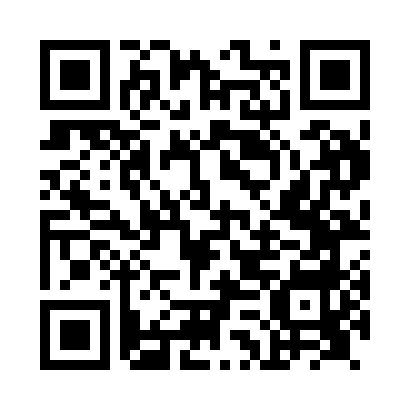 Ramadan times for Aldwarke, South Yorkshire, UKMon 11 Mar 2024 - Wed 10 Apr 2024High Latitude Method: Angle Based RulePrayer Calculation Method: Islamic Society of North AmericaAsar Calculation Method: HanafiPrayer times provided by https://www.salahtimes.comDateDayFajrSuhurSunriseDhuhrAsrIftarMaghribIsha11Mon4:534:536:2912:154:056:036:037:3912Tue4:504:506:2612:154:066:056:057:4113Wed4:484:486:2412:154:086:076:077:4314Thu4:454:456:2112:144:106:086:087:4515Fri4:434:436:1912:144:116:106:107:4716Sat4:404:406:1612:144:136:126:127:4917Sun4:374:376:1412:134:146:146:147:5118Mon4:354:356:1212:134:166:166:167:5319Tue4:324:326:0912:134:176:186:187:5520Wed4:294:296:0712:134:186:196:197:5721Thu4:274:276:0412:124:206:216:217:5922Fri4:244:246:0212:124:216:236:238:0123Sat4:214:216:0012:124:236:256:258:0324Sun4:194:195:5712:114:246:276:278:0525Mon4:164:165:5512:114:266:296:298:0826Tue4:134:135:5212:114:276:306:308:1027Wed4:104:105:5012:104:286:326:328:1228Thu4:084:085:4712:104:306:346:348:1429Fri4:054:055:4512:104:316:366:368:1630Sat4:024:025:4312:104:336:386:388:1931Sun4:594:596:401:095:347:407:409:211Mon4:564:566:381:095:357:417:419:232Tue4:534:536:351:095:377:437:439:253Wed4:514:516:331:085:387:457:459:284Thu4:484:486:301:085:397:477:479:305Fri4:454:456:281:085:417:497:499:326Sat4:424:426:261:085:427:507:509:357Sun4:394:396:231:075:437:527:529:378Mon4:364:366:211:075:447:547:549:409Tue4:334:336:191:075:467:567:569:4210Wed4:304:306:161:065:477:587:589:44